Справки по тел. (495) 223-08-62,  доб. 118, 424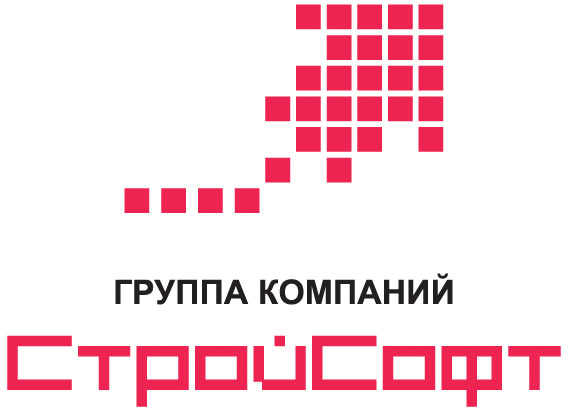               Заявки присылать на e-mail: seminar@smeta.ru                                  ЗАЯВКА        На участие в семинарах, проводимых ГК «СтройСофт»,для инженеров-сметчиков, проектировщиков, сотрудников СДОТемы:    18 -19 мая 2017 г. «Реформа ценообразования и сметного нормирования в строительствена современном этапе. Особенности составления сводного сметного расчета строительства»Место проведения: г.Москва, Дмитровское шоссе, д. 27 (ст. метро «Тимирязевская») Конференц-зал гостиницы «Молодежная» 2-ой этаж.Обратите внимание, что все поля обязательны для заполнения. Для заключения договора, оформления счета и счета-фактуры просьба приложить к заявке карточку организации с полными реквизитами и данными подписантаЗаявку следует подать не позже 16 мая 2017 г.Дата «____» ______________ 2017 г.Даты семинара:   18 маяОсобенности составления ССР.6000 р         19 маяРеформа ценообразования. 6000 р          Оба дня10000 рФИО участника/участников (полностью):1. 	2. 	3. 	1. 	2. 	3. 	1. 	2. 	3. 	Полное и сокращенное название предприятия:Контактное лицо:Контактный телефон (с кодом города):Электронный адрес:Форма оплаты за семинар:Безналичный расчетБезналичный расчетБезналичный расчетДолжность, ФИО руководителя, подписывающего документы, на основании чего действует:Юридический адрес предприятия (с индексом):Фактический адрес предприятия (с индексом):ИНН / КПП, банковские реквизиты, ОКПО/ОГРН 